Рисование «Нарисуй картинку про лето»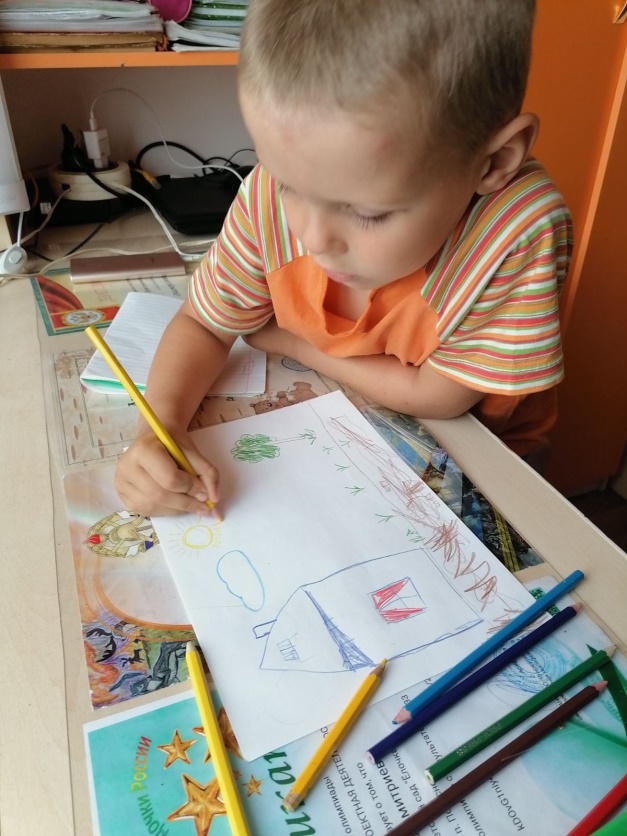 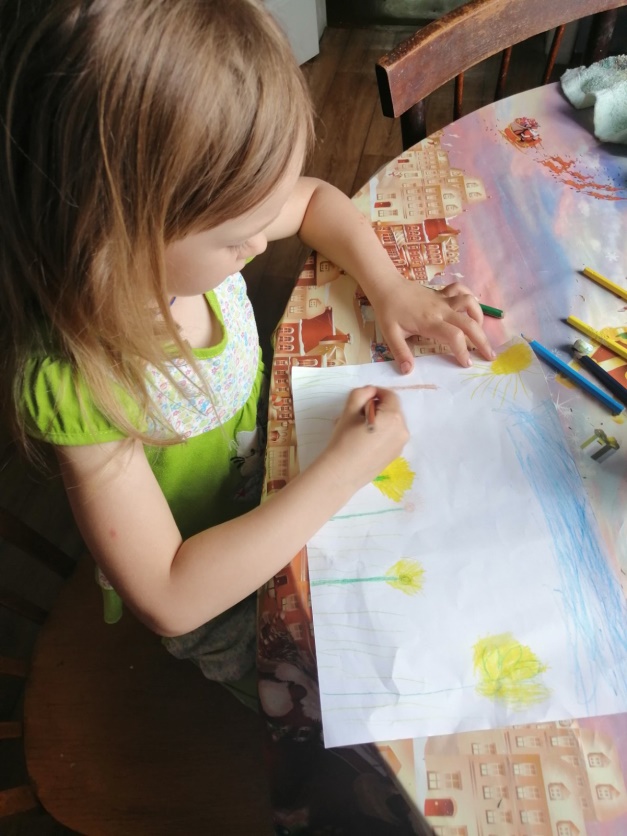 Формирование элементарных математических представлений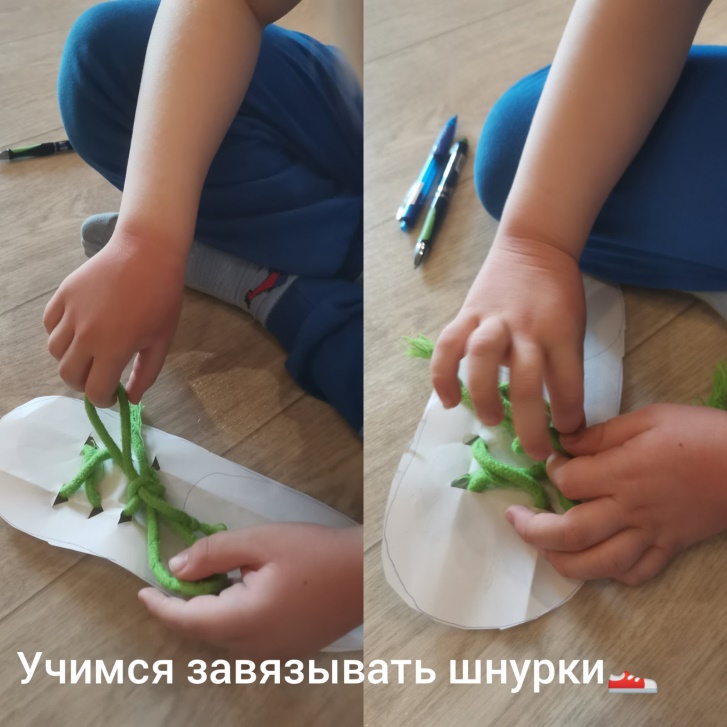 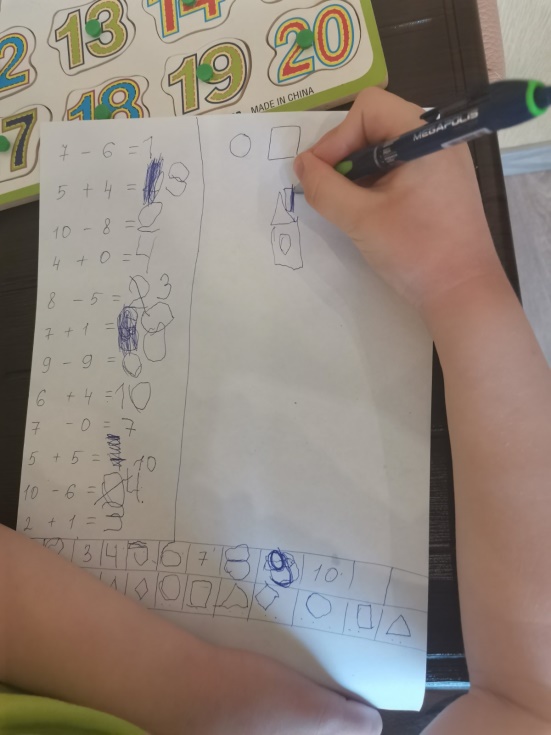 Самостоятельные игры детей 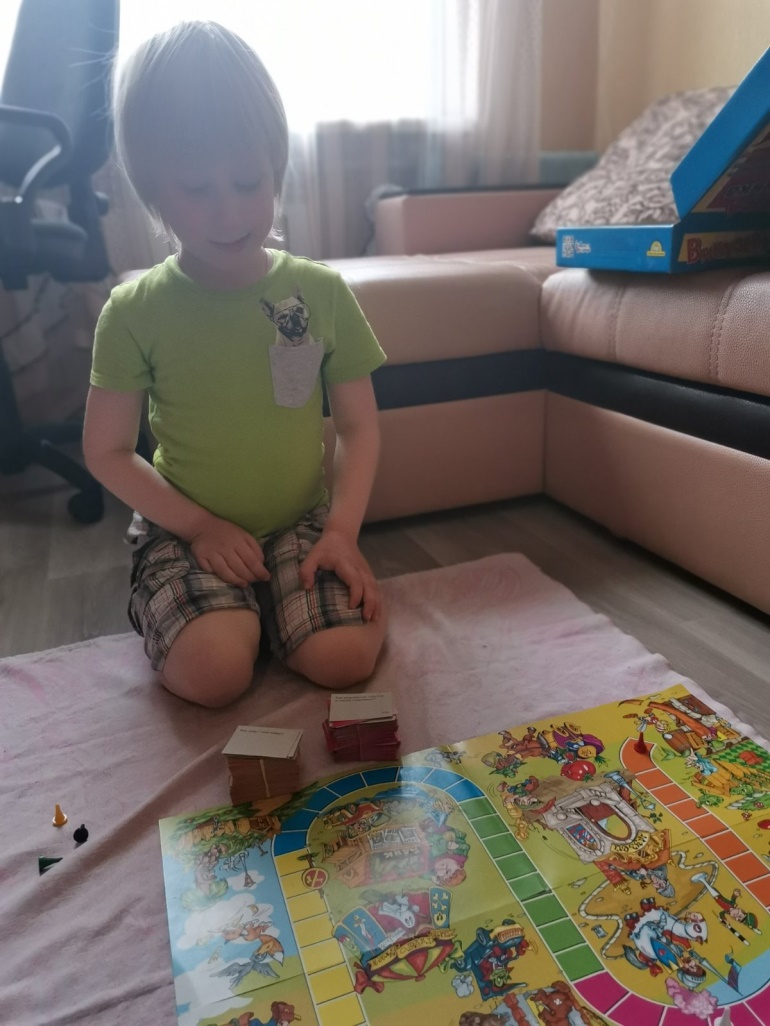 Конструирование из бумаги «Ветреная вертушка»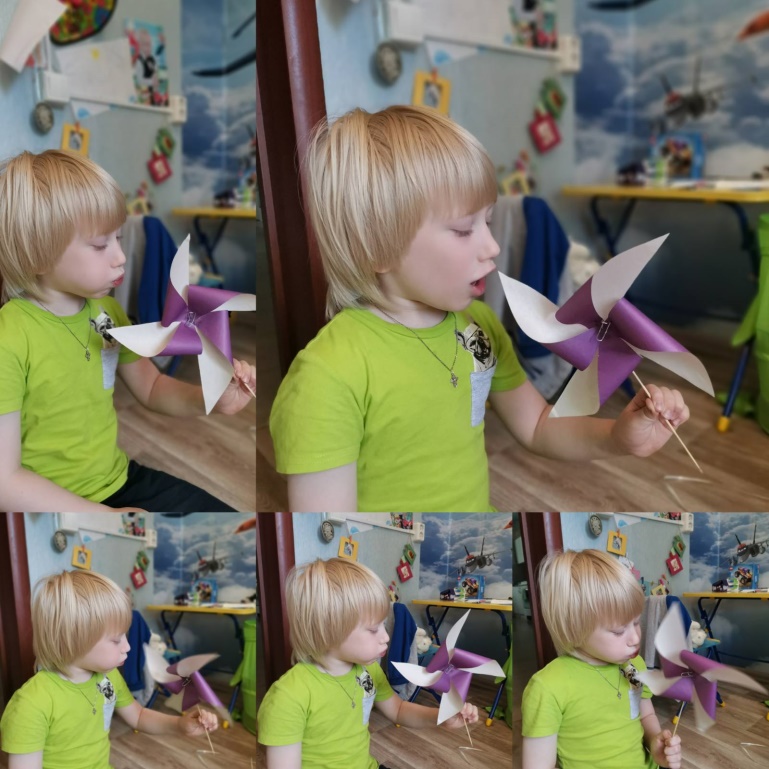 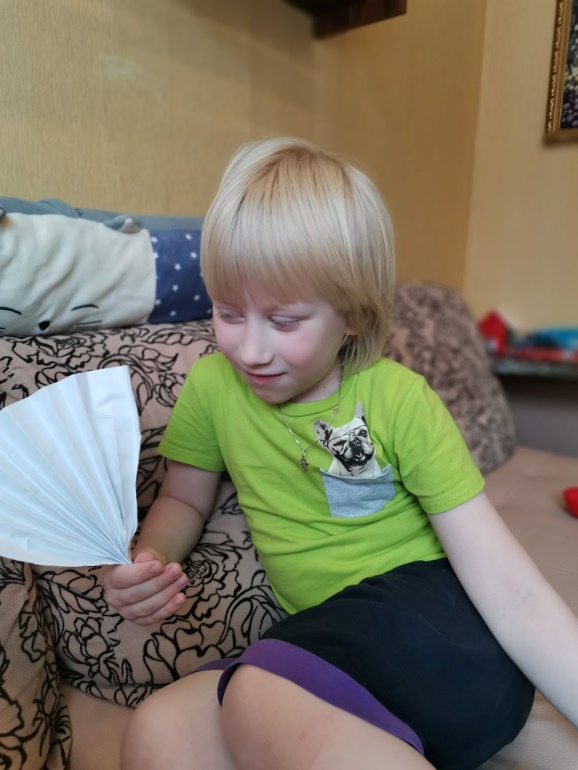 Утренняя зарядка 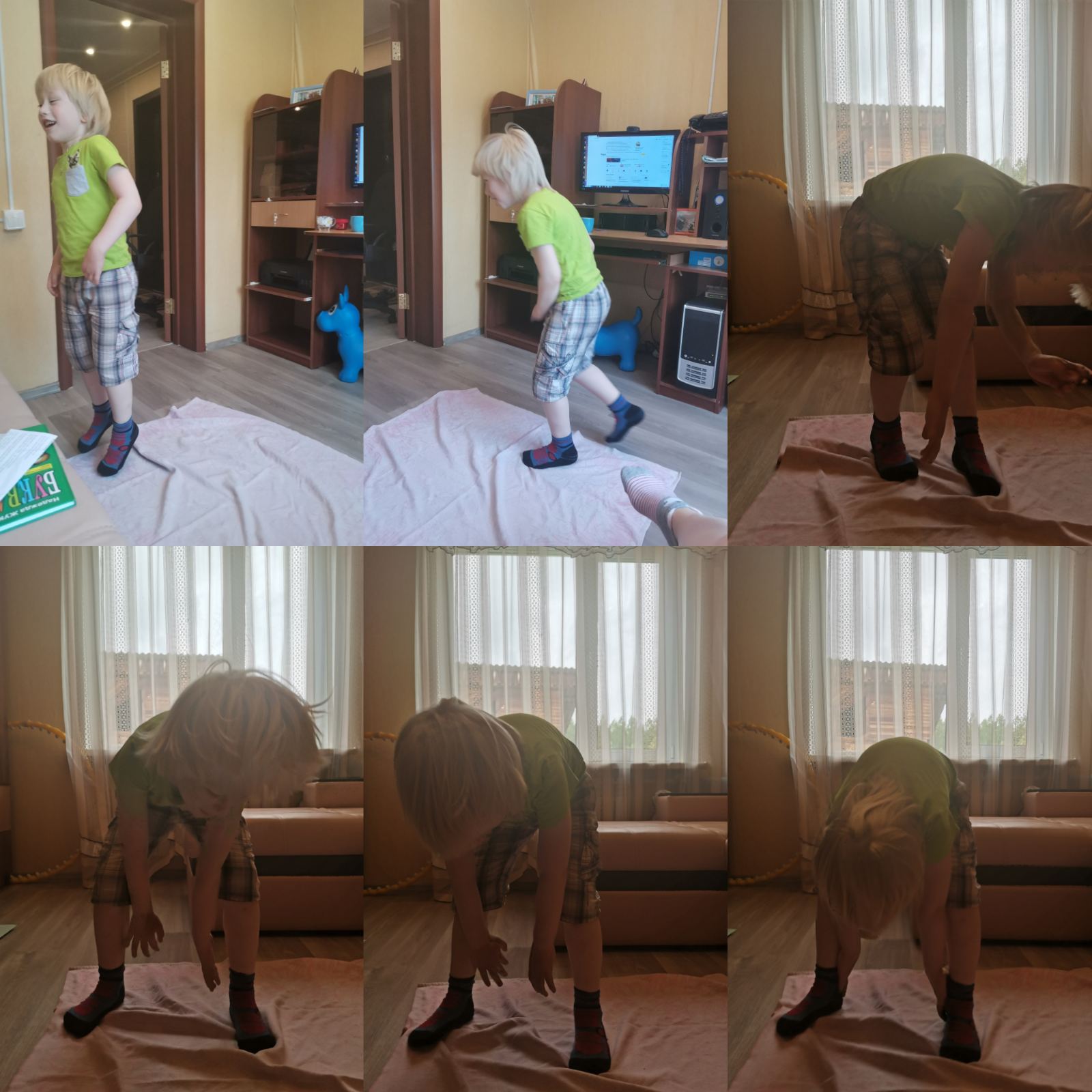 Рассматривание книг 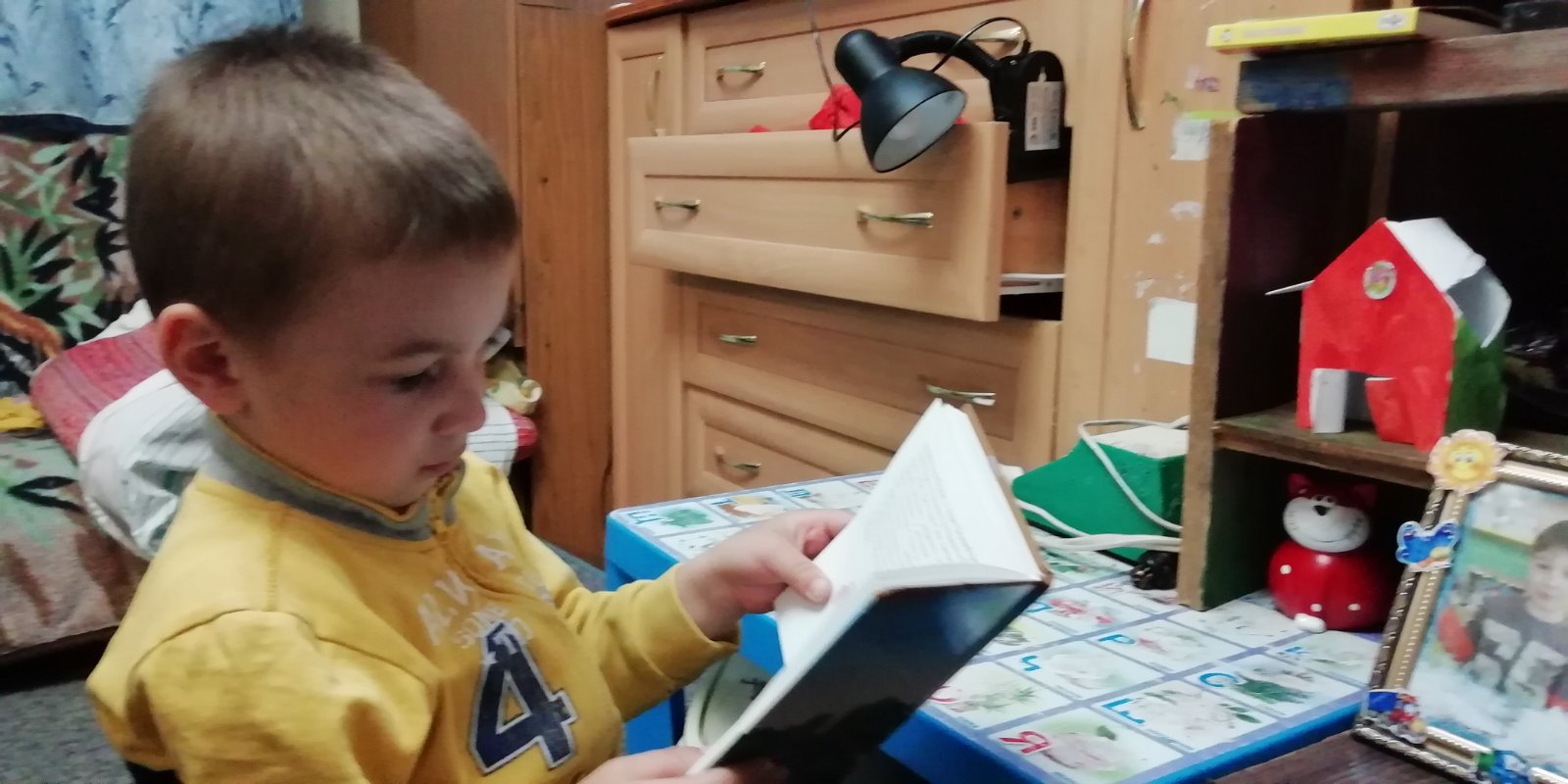 Утренняя зарядка 